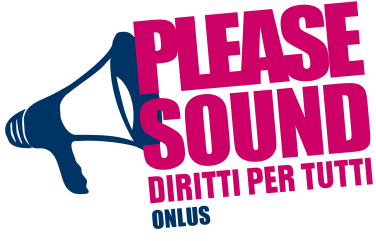 Codice Fiscale 93067640438BILANCIO CONSUNTIVO 2017AVANZO DI GESTIONE:  Euro  2.646,76  Nota esplicativa a margine del Bilancio Consuntivo.1. Entrate.Come si desume dal confronto con il 2016 e dal resoconto complessivo anche nell'anno appena concluso Please Sound è stata supportata da tante espressioni di solidarietà, che hanno pure maggiore peso se si considera che non ci sono stati contributi da parte di Enti o Istituzioni pubbliche. Per certi aspetti questo continua a piacerci, perché significa che dietro a ciascuna offerta c'è stata la possibilità di interagire con qualche privato che ha potuto innanzi tutto conoscere la condizione del povero e farsi 'prossimo' soprattutto rispetto al popolo delle Kalvarayan Hills. Si é detto infatti in altro luogo che la gran parte del molto lavoro di formazione, informazione e sostegno svolto in Italia non ha richiesto investimenti monetari perché è stato svolto con l'impegno  diretto e gratuito di Soci e Volontari, ai quali solo raramente sono state fatti rimborsi.1.b)Tra le attività commerciali marginali vanno intese le attività di distribuzione solidale di uova di Pasqua, Torroni e Stelle di Natale.1.c) La gran parte della somma indicata sono offerte generalmente pervenute attraverso versamenti su ccp o bonifici,1.d) Il sostegno a distanza, interamente fruito dai bambini a soddisfazione di diritti primari, come cibo e salute e alfabetizzazione,  ha avuto un notevole incremento  connesso anche all'attività di Soci e Volontari che si sono recati nelle Kalvarayan ed hanno potuto conoscere le numerose e quasi incredibili situazioni di disagio sostenute dai Bambini.La quota d'iscrizione versata dai Soci resta definita in 5 euro, a cui si accompagnano i generosi versamenti  da parte di alcuni.2. Uscite2.b) Stanno sotto tale voce gli acquisti di beni conclusi con le ditte Wal.Cor, Francucci e Ciucciovè. Quando abbiamo potuto, abbiamo preferito acquisti da Ditte locali per favorire mercato nella zona interessata dai terremoti del 2016 e seguenti.2.c) Alla quote rituali, a copertura dei servizi di Cura della salute, abbigliamento, cibo, trasporto ed istruzione, sono state aggiunte spese per l'acquisto di beni deperibili in occasioni varie oltre all'acquisto di Video proiettore e Computer portatile ritenuti necessari per potenziare le opportunità di conoscenza e svago dei bambini delle Kalvarayan.2.d) L'ammontare e la distribuzione delle spese sostenute per il progetto di Sostenibilità a vantaggio di oltre 3'000 famiglie delle Kalvarayan,  risultano dal progetto stesso e dal sito web,  e sono state regolarmente documentate dalla Fondazione DHAN. A quelle è stata aggiunta la realizzazione di una 50ina di bagni costruiti innanzi tutto per le famiglie in cui era più numerosa la presenza di Donne, e la realizzazione di sette dei dodici pozzi richiesti per i Villaggi privi di acqua ed anche di acqua potabile.2.e) Tale voce è stata introdotta per sottolineare che l'intero ricavo del 5 per mille regalato a Please Sound da circa 150 persone nel 2014 è interamente divenuto aiuto per le persone indicate nei punti 2. c) e 2.d)2.f) Della ragione e misura delle spese legali per la Mercy House si è detto nel relativo paragrafo di questa relazione. Le spese di arredo consistono in  sei letti, quattro tavoli, alcune sedie, una lavatrice e quant'altro di prima necessità per l'attivazione della cucina, a cui manca ancora il frigorifero.2.g) Come da decisione del Direttivo, i rimborsi di cui si parla sono andati a vantaggio di chi, Socio, ha fatto il 2°viaggio nell'anno in India, e a quei Volontari a cui  sono state richieste specifiche prestazioni.2.h) CSV sta per Centro Servizi per il Volontariato, che ha sede in Macerata.  L'adesione richiede una tassa a fronte di servizi gratuiti di stampa, consulenza, ecc. oltre alle operazioni dovute all'Agenzia delle Entrate per l'attribuzione del 5 per mille.2.i) Le attività relazionali includono le spese dovute a titolo di riconoscenza.Il suddetto bilancio è stato sottoposto all'attenzione del Direttivo e dell'Assemblea ordinaria  che si è tenuta il 21 gennaio 2018. Esso è stato approvato all'unanimità.La presidente: Prof.  Giuseppa Mogetta1.ENTRATE201720161.a)  Da avanzo di gestione11.103,5417.795,581.b)  Da attività commerciali marginali6.851,785.660,001.c)  Da attività promozionali ed offerte30.831,7831.749,66,001.d)  Da sostegno a distanza  (SAD)25031,7616.385,801.e)  Dal 5 per mille4.569,434.472,481.f)  Da iscrizione  dei Soci170,0065,001.g)  Da interessi bancari0,006,05TOTALE78.558,2976.134,572.USCITE201720162.a)  Per assicurazione dei Soci140,73390,002.b)  Per attività commerciali marginali4.436,831.474,992.c)  Per sostegno a distanza ed altro per i bambini20.964.6617.411,852.d)  Per il "Progetto di Sostenibilità” con DHAN 37.340,5737.789,002e)  Per i poveri delle Kalvarajan (5‰)4.569,432.f)  Per spese legali e di arredo della Mercy House1.285,822.g)  Per rimborsi dovuti a soci e volontari3966,602.h)  Per gestione (cancelleria, CSV, )414,822.400,092,i)  Per attività relazionali 263,072.279,992,j)  Per  attività promozionali1.996,371.610,002.k) Per costi bancari e postali532,63264,80Per premi 3^ e 4^ edizione del concorso1.400,55TOTALE75.911,5365.021,27